      ҠАРАР                                                                                    №33                                          ПОСТАНОВЛЕНИЕ 02 сентябрь  2021 й.                                                                                                                           02 сентябрь 2021 г. Об утверждении Программы «Нулевой травматизм» в администрации сельского поселения Нижнеташлинский сельсовет муниципального района Шаранский район Республики Башкортостан на 2021-2025 годыВ  соответствии  со ст.51, 212, 216 Трудового Кодекса Российской Федерации, Типовой программой «Нулевой травматизм», утвержденной решением Республиканской трехсторонней комиссии по  регулированию социально-трудовых отношений от 09.10.2018 №5 и в целях обеспечения   безопасности  условий и охраны труда  работников на рабочих местах, снижения уровня  производственного  травматизма, предотвращения несчастных случаев в учреждении, обеспечения соответствия оборудования, инструментов и процессов работы государственным нормативным  требованиям по охране труда,  пожарной безопасности, Администрация сельского поселения Нижнеташлинский сельсовет муниципального района Шаранский район Республики Башкортостан ПОСТАНОВЛЯЕТ:Утвердить прилагаемую  Программу «Нулевой травматизм» в администрации сельского поселения Нижнеташлинский сельсовет муниципального района Шаранский район Республики Башкортостан на 2021-2025 годы. Обнародовать  настоящее Постановление на стенде администрации и разместить на официальном сайте Администрации сельского  поселения в сети Интернет http://ntashly.ru.Контроль за выполнением настоящего Постановления оставляю за собой.Глава сельского поселения 				            	 Г.С.ГарифуллинаПАСПОРТПрограммы « Нулевой травматизм» в администрации сельского поселения Нижнеташлинский сельсовет муниципального района Шаранский район Республики Башкортостан на 2021-2025 годы.Паспорт  программы Общие положения1.1. Настоящая Программа   «Нулевой травматизм» в администрации  сельского поселения Нижнеташлинский сельсовет муниципального района Шаранский район Республики Башкортостан на 2021 – 2025 годы (далее – Программа) разработана в целях обеспечения безопасных условий труда и предотвращения несчастных случаев в учреждении.1.2. Программа устанавливает общие организационно-технические мероприятия, направленные на сохранение жизни и здоровья работников в процессе их трудовой деятельности.Цели2.1. Обеспечение безопасности и здоровья работников на рабочем месте.2.2. Предотвращение несчастных случаев в помещениях администрации, при выездах на места. 2.3. Обеспечение соответствия оборудования и процессов производства государственным нормативным требованиям по охране труда, пожарной безопасности.Задачи3.1. Отсутствие несчастных случаев в помещениях администрации, при выездах на места.3.2. Внедрение системы управления профессиональными рисками.Принципы4.1. Приоритет жизни работника и его здоровья.4.2. Ответственность работодателя и каждого работника за безопасность и соблюдение всех обязательных требований охраны труда.4.3. Вовлечение работников в обеспечение безопасных условий и охраны труда.4.4. Оценка и управление рисками в помещениях администрации, при выездах на места, проведение регулярных аудитов безопасности.4.5. Непрерывное обучение и информирование работников по вопросам охраны труда.Основные направления5.1. Программой предусмотрена реализация скоординированных действий по следующим основным направлениям:5.1.1. Обеспечение соответствия оборудования и процессов производства законодательным нормативным требованиям по охране труда, пожарной безопасности.5.1.2. Обеспечение безопасности работника на рабочем месте.5.1.3. Проведение специальной оценки условий труда.5.1.4. Развитие санитарно-бытового и лечебно-профилактического обслуживания работников в соответствии с требованиями охраны труда.5.1.5. Проведение дней охраны труда и иных мероприятий по вопросам охраны труда.5.1.6. Проведение инструктажа по охране труда, безопасным методам и приемам выполнения работ, проверки знания требований охраны труда.5.1.7. Организация контроля за состоянием условий труда на рабочих местах, а также за правильностью применения работниками средств индивидуальной и коллективной защиты.5.1.8. Проведение периодических (в течение трудовой деятельности) медицинских осмотров работников.5.1.9. Информирование работников о состоянии условий и охраны труда на рабочих местах, существующем риске повреждения здоровья, о полагающихся работникам компенсациях за работу во вредных и (или) опасных условиях труда, средствах индивидуальной защиты.5.1.10. Разработка и утверждение правил и инструкций по охране труда для работников.5.1.11. Проведение проверок состояния условий и охраны труда на рабочих местах, рассмотрение их результатов, выработка предложений по приведению условий и охраны труда в соответствие с государственными нормативными требованиями охраны труда.5.1.12. Привлечение к сотрудничеству в вопросах улучшения условий труда и контроля за охраной труда членов трудового коллектива.5.2. Перечень мероприятий, сгруппированных в соответствии с основными направлениями Программы, с указанием объёмов финансирования представлен в Приложении к Программе.Управляющий делами                                                                                      Р.З.Шакирова                                         ПРИЛОЖЕНИЕ № 1ПЕРЕЧЕНЬ МЕРОПРИЯТИЙпо реализации Программы «Нулевой травматизм» в администрации  сельского  поселения Нижнеташлинский сельсовет муниципального района Шаранский район Республики Башкортостан на 2021 – 2025 годыУправляющий делами                                                                                           Р.З.ШакироваБашкортостан РеспубликаһыныңШаран районымуниципаль районыныңТубэнге Ташлы  ауыл Советыауыл биләмәһе ХакимиәтеБашкортостан РеспубликаһыныңШаран районы Тубэнге Ташлы    ауыл СоветыЖину  урамы, 20, Тубэнге Ташлы аулы Шаран районы Башкортостан РеспубликаһыныңТел./факс(347 69) 2-51-49,e-mail: ntashss @yandex.ruhttp://www. ntashly.sharan-sovet.ru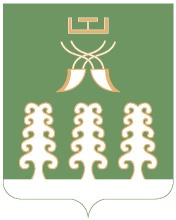 Администрация сельского поселенияНижнеташлинский  сельсоветмуниципального районаШаранский районРеспублики БашкортостанНижнеташлинский сельсовет Шаранского района Республики Башкортостанул. Победы,д.20, с.Нижние Ташлы Шаранского района, Республики БашкортостанТел./факс(347 69) 2-51-49,e-mail: ntashss @yandex.ruhttp://www. ntashly.sharan-sovet.ruНаименование  ПрограммыПрограмма   «Нулевой травматизм» в администрации  сельского поселения Нижнеташлинский сельсовет муниципального района Шаранский район Республики Башкортостан на 2021 – 2025 годыОснования для разработки- Федеральный Закон от 06.10.2003 № 131-ФЗ «Об общих принципах организации местного самоуправления в Российской Федерации»; -Трудовой Кодекс Республики Башкортостан (ст.51,212,216)- Типовая программа «нулевой травматизм» утвержденная решением Республиканской  трехсторонней комиссией по регулированию социально-трудовых отношений от 09.10.2018 г. № 5Основные разработчики  Программы Администрация сельского поселения Нижнеташлинский сельсовет  муниципального района Шаранский район  Республики Башкортостан Цели  Программы1. Обеспечение безопасности и здоровья работников на рабочем месте.2. Предотвращение несчастных случаев в учреждении.3. Обеспечение соответствия оборудования и процессов производства государственным нормативным требованиям по охране труда, промышленной и пожарной безопасности.Задачи  Программы1. Снижение рисков несчастных случаев в учреждении.2. Внедрение системы управления профессиональными рисками.Период реализации  Программы2021 - 2025 годыОбъемы и источники финансирования  ПрограммыРеализация Программы осуществляется за счет средств финансирования  бюджета сельского поселения  Нижнеташлинский  сельсовет                            Общий объем финансирования – 3,0 тыс. рублей, из них 2021 год – 0,1 тыс. руб;2022 год – 0,0 тыс. руб;2023 год – 0,1 тыс. руб;2024 год – 0,0 тыс. руб;2025 год – 0,1 тыс. руб;Ожидаемые конечные результаты реализации  ПрограммыОтсутствие  несчастных случаев и случаев травматизма в учрежденииСистема организации контроля за исполнением  ПрограммыОбщий контроль за исполнением Программы осуществляет  Администрация сельского поселения Нижнеташлинский  сельсовет муниципального района Шаранский район  Республики Башкортостан№ п/пНаименование мероприятияОтветственные исполнителиСрок 
исполненияОбъём финансирования, 
тыс. рублейОбъём финансирования, 
тыс. рублейОбъём финансирования, 
тыс. рублей№ п/пНаименование мероприятияОтветственные исполнителиСрок 
исполнения2019 год2020 год2021 год12345671.Организация работы ответственного за организацию работы по охране трудаглава сельского поселенияпостояннонетнетнет1.1.Назначение ответственного за организацию работы по охране трудаглава сельского поселения сентябрь 2021 г.нетнетнет1.2.Анализ информации о состоянии условий и охраны труда в администрацииглава сельского поселения1 раз в полугодиенетнетнет1.3.Систематизация информации о состоянии условий 
и охраны труда в администрацииглава сельского поселения1 раз в полугодиенетнетнет1.4.Обеспечение наличия комплекта нормативных правовых актов, 
содержащих требования охраны труда в соответствии со спецификой деятельности (далее – НПА по охране труда)глава сельского поселенияПо мере необходимости нетнетнет1.4.1.Составление перечня имеющихся НПА по охране трудаглава сельского поселения1 раз в полугодиенетнетнет1.4.2.Оценка актуальности имеющихся НПА по охране трудаУправляющий делами1 раз в полугодиенетнетнет2.Организация дней по охране трудаглава сельского поселения1 раз в полугодиенетнетнет3.Осуществление контроля за соблюдением работниками требований охраны трудаглава сельского поселения1 раз в полугодиенетнетнет3.1.Проведение проверок условий и охраны труда на рабочих местахглава сельского поселения1 раз в годнетнетнет4.Оборудование (обновление) уголка по охране трудаглава сельского поселенияпостояннонетнетнет4.1Учёт средств, направленных на финансовое обеспечение предупредительных мер в счёт уплаты страховых взносов, и ежеквартальное представление в НРО ФСС отчета об их использованиибухгалтерияпостояннонетнетнет5.Обучение по охране трудаГлава сельского поселения1 раз в 3 года2,0нетнет5.1.Проведение вводного инструктажаГлава сельского поселенияпри приеме на работунетнетнет5.2.Проведение первичного инструктажа на рабочем местеГлава сельского поселенияпри приеме на работунетнетнет5.3.Проведение повторного инструктажаГлава сельского поселениясогласно планунетнетнет5.4Проведение внепланового инструктажаГлава сельского поселенияпо мере необходимостинетнетнет5.5.Проведение целевого инструктажаГлава сельского поселенияпо мере необходимостинетнетнет6.Организация обучения работников оказанию первой помощи 
пострадавшим на производствеГлава сельского поселения1 раз в годнетнетнет7.Обеспечение уборщика служебных помещений  специальной одеждой и другими средствами индивидуальной защиты (далее – СИЗ)глава сельского поселения1 раз в полугодие0,50,51,08Проведение инструктажа работников по ГО и ЧС, тренировок глава сельского поселения1 раз в полугодиенетнетнет9Медицинские осмотры (обследования) работниковГлава сельского поселения1 раз в 2 года9.1.Составление контингента работников, подлежащих периодическим и (или) предварительным осмотрамУправляющий деламипо мере необходимостинетнетнет9.2.Заключение договора с медицинской организацией о проведение медицинских осмотровглава сельского поселения1 раз в 2 года 0 7,0 09.3.Доведение до сведения лицам, поступающим на работу, о необходимости предоставления предварительного медицинского осмотраглава сельского поселенияПо мере необходимости нетнетнет9.4.Составление календарного плана проведения периодических медицинских осмотров работниковУправляющий делами1 раз в 2 годанетнетнет10.Проведение специальной оценки условий трудаглава сельского поселенияпо мере необходимостиНетнетнет10.1.Реализация мероприятий, разработанных по результатам проведения специальной оценки условий трудаглава сельского поселения1 раз в полугодие11.Проведение технических мероприятий, направленных на снижение уровней профессиональных рисковглава сельского поселенияпо мере необходимости11.1.Приобретение и монтаж средств сигнализации о нарушении нормального функционирования оборудования, средств аварийной остановки, а также устройств, позволяющих исключить возникновение опасных ситуаций при полном или частичном прекращении энергоснабжения и последующем его восстановленииГлава сельского поселенияпо мере финансирования11.2.Внедрение и (или) модернизация технических устройств, обеспечивающих защиту работников от поражения электрическим токомГлава сельского поселения по мере финансированиянетнетнет11.3.Приведение уровней естественного и искусственного освещения на рабочих местах, в бытовых помещениях, местах прохода работников в соответствии с действующими нормамиглава сельского поселенияпо мере износа 11.4.Оборудование санитарных постов с аптечками, укомплектованными набором лекарственных средств и препаратов для оказания первой помощиВедущий специалист Администрациипостоянно00,20,212.Обеспечение содержания зданий, помещений, территории в соответствии с требованиями охраны труда (недопущение скользких участков, рваных участков линолеума в помещениях, некачественного покрытия полов плиткой, разрушения осветительных приборов, мебели и др.)глава сельского поселенияпо мере необходимостинетнетнет13.Реализация мероприятий, направленных на развитие физической культуры и спорта в трудовых коллективахглава сельского поселения1 раз в полугодиенетнетнет14.Организация проведения контроля за соблюдением норм охраны трудаГлава сельского поселения по мере необходимостинетнетнет